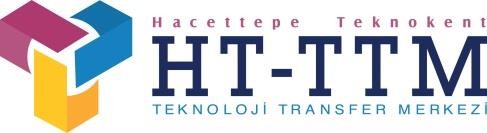 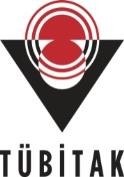 COST ve PRIMA Programları Bilgi GünüHacettepe ÜniversitesiC Blok Konferans SalonuBeytepe Kampüsü Hacettepe Teknokent Sitesi 6. Ar-Ge C Blok 11. Kat No:6C/79Beytepe Ankara4 Şubat 2019, Pazartesi4 Şubat 2019, Pazartesi13:15-13:30Kayıt13:30-13:45HT-TTM TanıtımıHT-TTM Proje Ofisi13:45-14:20PRIMA Programı Programın Yapısı2019 Çağrıları Başvuru SüreciProgram Kapsamında TÜBİTAK DestekleriNur Eda DEMİRPRIMA Programı SorumlusuTÜBİTAK14:20-14:30Kahve Molası14:30-15:00COST (European Cooperation in Science and Technology) Kuruluş YapısıCOST AksiyonlarıAksiyonlara Katılım KurallarıCOST Uluslararası Ağ DestekleriMurat TILTAKBilimsel Programlar UzmanıTÜBİTAK İkili ve Çoklu İlişkiler Müdürlüğü15:00-15:15Soru & Cevap